Take the objectives for the LO stickers from this section Progression of Learning         Badgers Class Medium Term Planning for P.E Autumn Term 1 2023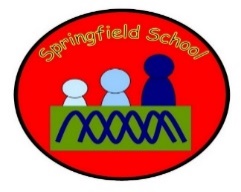 Fundamental Movement Skills including Forest School sessions         Badgers Class Medium Term Planning for P.E Autumn Term 1 2023Fundamental Movement Skills including Forest School sessionsTopic: Fundamental SkillsKick, stop, direction, shareFundamental movement skills will be developed on a daily basis throughout all our active sessions within structured lessons and play times. Children will have the opportunity throughout the day and week to develop their fundamental movement skills using the climbing frame, outdoor balancing equipment, riding trikes, using the big swing, accessing the forest school area and sensory garden and their own class outdoor / indoor environment, accessing balls and targets etcFocused sessions are planned in for this half term on fundamental movement skills.Lesson 1  - Link it.Range of balls out (prior experience of this)Transition using now and next boards to the hall.Engage in kicking stopping activities with support.Back in class – (during snack) Plenary – Show children photos of them from the lesson.Lesson 2  – Learn itWarm up song Soft play equipment out to accessFocus on kicking with direction towards a person or target.What support is needed?Who is confident?Plenary – Show children photos of them from the lesson. Praise the good kicking and direction.Lesson 3 – Check itWarm up song – different movements – in class before transition.Kicking towards a simple large or small goalIs there a development in increase of engagement because the children know what to expect?Plenary – Show children photos of them from the lesson. Praise the kicking and direction.Lesson 4  - Show it and know itAs previous showing developing skills, take turns with on other person.Lessons 5 and 6 – transfer - Take skills outsidePlenary – Show children photos of them from the lesson. Praise turn taking, kicking and direction.Lesson 7 and 8 Link it and learn itPractice stopping balls delivered by an able child or adultSubstantive Knowledge  (Content)Disciplinary Knowledge  (Skills) Put a range of different movements together. Change the speed of their actions. Change the style of their movements. Create a short movement phrase which demonstrates their own ideas.Describe how the body feels when still and when exercising. Show increasing control over an object when pushing, patting, throwing, catching or kicking.Experiment with different ways of moving.Travel with confidence and skill around, under, over and through balancing equipment.Negotiate space when playing racing and chasing games with others, adjusting speed or changing direction to avoid obstacles.‘Link It’ ‘Learn It’‘Check It’ ‘Show It’‘Know It’Previous learning of pupils Have an awareness of themselves, and previous visits to the hall.For some this will be new.Activities provided during lesson Resources Learn to use the equipmentPractice balancing and moving on different equipment.Independent activities linked to lesson Resources Practice movements How will the pupils share knowledge during or end of lessonPractice movements in different places, transfer balancing skills to other areas of school.Retrieve or generalization of learning after lesson Transition to hall or forest school area well.Balance on a variety of equipment in different places.